MODELLO DI BUSINESS PLAN DI UNA PAGINA 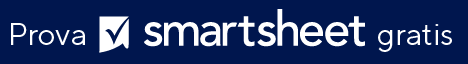 PER UN PRODOTTO 	                          Timeline delle milestoneDICHIARAZIONE DI NON RESPONSABILITÀQualsiasi articolo, modello o informazione sono forniti da Smartsheet sul sito web solo come riferimento. Pur adoperandoci a mantenere le informazioni aggiornate e corrette, non offriamo alcuna garanzia o dichiarazione di alcun tipo, esplicita o implicita, relativamente alla completezza, l’accuratezza, l’affidabilità, l’idoneità o la disponibilità rispetto al sito web o le informazioni, gli articoli, i modelli o della relativa grafica contenuti nel sito. Qualsiasi affidamento si faccia su tali informazioni, è pertanto strettamente a proprio rischio.PANORAMICA AZIENDALEPANORAMICA AZIENDALEPANORAMICA AZIENDALEPANORAMICA AZIENDALEPANORAMICA AZIENDALEPANORAMICA AZIENDALELA NOSTRA VISIONELA NOSTRA MISSIONEIL PRODOTTO CHE FORNIAMOANALISI DI MERCATOANALISI DI MERCATOANALISI DI MERCATOANALISI DI MERCATOANALISI DI MERCATOANALISI DI MERCATOCHI È IL 
NOSTRO TARGETPROBLEMA CHE STIAMO RISOLVENDOI NOSTRI CONCORRENTIIL NOSTRO VANTAGGIO COMPETITIVOPIANO DI MARKETING E VENDITEPIANO DI MARKETING E VENDITEPIANO DI MARKETING E VENDITEPIANO DI MARKETING E VENDITEPIANO DI MARKETING E VENDITEPIANO DI MARKETING E VENDITECANALI DI MARKETINGMATERIALI DI MARKETINGSTRATEGIA DI DEFINIZIONE 
DEI PREZZICANALI DI DISTRIBUZIONEOBIETTIVI E PARAMETRI DI SUCCESSO CHIAVEOBIETTIVI E PARAMETRI DI SUCCESSO CHIAVEOBIETTIVI E PARAMETRI DI SUCCESSO CHIAVEOBIETTIVI E PARAMETRI DI SUCCESSO CHIAVEOBIETTIVI E PARAMETRI DI SUCCESSO CHIAVEOBIETTIVI E PARAMETRI DI SUCCESSO CHIAVEOBIETTIVI CHE PIANIFICHIAMO DI RAGGIUNGERE IN UN DETERMINATO PERIODO DI TEMPO E COME LI MISUREREMOOBIETTIVI CHE PIANIFICHIAMO DI RAGGIUNGERE IN UN DETERMINATO PERIODO DI TEMPO E COME LI MISUREREMOOBIETTIVI CHE PIANIFICHIAMO DI RAGGIUNGERE IN UN DETERMINATO PERIODO DI TEMPO E COME LI MISUREREMOOBIETTIVI CHE PIANIFICHIAMO DI RAGGIUNGERE IN UN DETERMINATO PERIODO DI TEMPO E COME LI MISUREREMOOBIETTIVI CHE PIANIFICHIAMO DI RAGGIUNGERE IN UN DETERMINATO PERIODO DI TEMPO E COME LI MISUREREMOOBIETTIVI CHE PIANIFICHIAMO DI RAGGIUNGERE IN UN DETERMINATO PERIODO DI TEMPO E COME LI MISUREREMO123